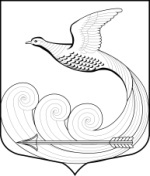 Местная администрациямуниципального образования Кипенское сельское поселениемуниципального образования Ломоносовского муниципального районаЛенинградской областиПОСТАНОВЛЕНИЕот 28.03.2017 г.   №  68дер. Кипень        В соответствии с Жилищным кодексом Российской Федерации, областным законом Ленинградской области от 29 ноября 2013 года № 82-оз "Об отдельных вопросах организации и проведения капитального ремонта общего имущества в многоквартирных домах, расположенных на территории Ленинградской области", Постановлением Правительства Ленинградской области от 30 мая 2014 года № 218 "Об утверждении Порядка разработки и утверждения краткосрочных планов реализации Региональной программы капитального ремонта общего имущества в многоквартирных домах, расположенных на территории Ленинградской области, на 2014-2043 годы", местная администрация муниципального образования Кипенское сельское поселение ПОСТАНОВЛЯЕТ:1. Утвердить:1.1. Проект краткосрочного муниципального плана реализации «Региональной программы капитального ремонта общего имущества в многоквартирном доме, расположенном на территории муниципального образования Кипенское сельское поселение Ломоносовского муниципального района Ленинградской области на 2017-2018 годы», согласно приложению 1, 2.1.2 Адресный перечень многоквартирных домов, который подлежит капитальному ремонту на территории муниципального образования Кипенское сельское поселение Ломоносовского муниципальный район Ленинградской области на 2017-2018 годы, согласно приложению 3, 4.2. Настоящее постановление подлежит размещению на официальном сайте МО Кипенское сельское поселение и вступает с силу со дня его официального опубликования (обнародования) на официальном сайте МО Кипенское сельское поселение.3. Контроль за исполнением настоящего постановления возложить на специалиста местной администрации Чекалову И. В.И. о. главы  местной администрацииМО Кипенское сельское поселение                                             		Е. С. Зеленкова Приложение 1Утверждено постановлением местной администрации МО Кипенское сельское поселение   От 28.032017 года  № 68Проект краткосрочного муниципального плана реализации региональной программы капитального ремонта общего имущества в многоквартирном доме, расположенном на территории муниципального образования Кипенское сельское поселение Ломоносовского муниципального района Ленинградской области на 2017 годПриложение 2Утверждено постановлением местной  администрации МО Кипенское сельское поселение   От  28.03.2017 года  № 68Проект краткосрочного муниципального плана реализации региональной программы капитального ремонта общего имущества в многоквартирном доме, расположенном на территории муниципального образования Кипенское сельское поселение Ломоносовского муниципального района Ленинградской области на 2018 годПриложение № 3Утверждено постановлением местной администрации МО Кипенское сельское поселение   От 28.03.2017 года  №  68Адресный перечень многоквартирных домов, расположенных на территории муниципального образования Кипенское сельское поселение Ломоносовского муниципального района Ленинградской области, в отношении которых в 2017 году планируется проведение капитального ремонта общего имущества домов по видам работ.Примечание: Стоимость выполнения работ будет определена при составлении сметных расчётов специалистами НО «Фонда капитального ремонта».Приложение № 4Утверждено постановлением местной администрации МО Кипенское сельское поселение   От  28.03.2017 года   №  68Адресный перечень многоквартирных домов, расположенных на территории муниципального образования Кипенское сельское поселение Ломоносовского муниципального района Ленинградской области, в отношении которых в 2018году планируется проведение капитального ремонта общего имущества домов по видам работ.Примечание: Стоимость выполнения работ будет определена при составлении сметных расчётов специалистами НО «Фонда капитального ремонта».Об утверждении проекта краткосрочного муниципального плана реализации «Региональной программы капитального ремонта общего имущества в многоквартирных домах, расположенных на территории муниципального образования Кипенское сельское поселение Ломоносовского муниципального района Ленинградской области на 2017-2018 годы»№ п/пАдрес МКДГодГодМатериал стенКоличество этажейКоличество подъездовобщая площадь МКД, всегоПлощадь помещений МКД:Площадь помещений МКД:Количество жителей, зарегистрированных в МКДСтоимость капитального ремонтаСтоимость капитального ремонтаСтоимость капитального ремонтаСтоимость капитального ремонтаСтоимость капитального ремонтаУдельная стоимость капитального ремонта 1 кв. м общей площади помещений МКДПредельная стоимость капитального ремонта 1 кв. м общей площади помещений МКДПлановая дата завершения работ№ п/пАдрес МКДввода в эксплуатациюзавершение последнего капитального ремонтаМатериал стенКоличество этажейКоличество подъездовобщая площадь МКД, всеговсего:в том числе жилых помещений, находящихся в собственности гражданКоличество жителей, зарегистрированных в МКДвсего:в том числе:в том числе:в том числе:в том числе:Удельная стоимость капитального ремонта 1 кв. м общей площади помещений МКДПредельная стоимость капитального ремонта 1 кв. м общей площади помещений МКДПлановая дата завершения работ№ п/пАдрес МКДввода в эксплуатациюзавершение последнего капитального ремонтаМатериал стенКоличество этажейКоличество подъездовобщая площадь МКД, всеговсего:в том числе жилых помещений, находящихся в собственности гражданКоличество жителей, зарегистрированных в МКДвсего:федеральный бюджетобластной бюджетза счет средств местного бюджетаза счет средств собственников помещений в МКДУдельная стоимость капитального ремонта 1 кв. м общей площади помещений МКДПредельная стоимость капитального ремонта 1 кв. м общей площади помещений МКДПлановая дата завершения работСпособ формирования фонда капитального ремонта№ п/пАдрес МКДввода в эксплуатациюзавершение последнего капитального ремонтаМатериал стенКоличество этажейКоличество подъездовобщая площадь МКД, всеговсего:в том числе жилых помещений, находящихся в собственности гражданКоличество жителей, зарегистрированных в МКДвсего:Удельная стоимость капитального ремонта 1 кв. м общей площади помещений МКДПредельная стоимость капитального ремонта 1 кв. м общей площади помещений МКДПлановая дата завершения работ№ п/пАдрес МКДввода в эксплуатациюзавершение последнего капитального ремонтаМатериал стенКоличество этажейКоличество подъездовкв. мкв. мкв. мчел.руб.руб.руб.руб.руб.руб./кв.мруб./кв.мПлановая дата завершения работ12345678910111213141516171819201дер. Кипень, Ропшин-ское шоссе, дом № 211991-Крупнопанельные, гипсобетонные555 707,105 707,105 112,30299------Региональный оператор – специализированная некоммерческая организация ЛО№ п/пАдрес МКДГодГодМатериал стенКоличество этажейКоличество подъездовобщая площадь МКД, всегоПлощадь помещений МКД:Площадь помещений МКД:Количество жителей, зарегистрированных в МКДСтоимость капитального ремонтаСтоимость капитального ремонтаСтоимость капитального ремонтаСтоимость капитального ремонтаСтоимость капитального ремонтаУдельная стоимость капитального ремонта 1 кв. м общей площади помещений МКДПредельная стоимость капитального ремонта 1 кв. м общей площади помещений МКДПлановая дата завершения работ№ п/пАдрес МКДввода в эксплуатациюзавершение последнего капитального ремонтаМатериал стенКоличество этажейКоличество подъездовобщая площадь МКД, всеговсего:в том числе жилых помещений, находящихся в собственности гражданКоличество жителей, зарегистрированных в МКДвсего:в том числе:в том числе:в том числе:в том числе:Удельная стоимость капитального ремонта 1 кв. м общей площади помещений МКДПредельная стоимость капитального ремонта 1 кв. м общей площади помещений МКДПлановая дата завершения работ№ п/пАдрес МКДввода в эксплуатациюзавершение последнего капитального ремонтаМатериал стенКоличество этажейКоличество подъездовобщая площадь МКД, всеговсего:в том числе жилых помещений, находящихся в собственности гражданКоличество жителей, зарегистрированных в МКДвсего:федеральный бюджетобластной бюджетза счет средств местного бюджетаза счет средств собственников помещений в МКДУдельная стоимость капитального ремонта 1 кв. м общей площади помещений МКДПредельная стоимость капитального ремонта 1 кв. м общей площади помещений МКДПлановая дата завершения работСпособ формирования фонда капитального ремонта№ п/пАдрес МКДввода в эксплуатациюзавершение последнего капитального ремонтаМатериал стенКоличество этажейКоличество подъездовобщая площадь МКД, всеговсего:в том числе жилых помещений, находящихся в собственности гражданКоличество жителей, зарегистрированных в МКДвсего:Удельная стоимость капитального ремонта 1 кв. м общей площади помещений МКДПредельная стоимость капитального ремонта 1 кв. м общей площади помещений МКДПлановая дата завершения работ№ п/пАдрес МКДввода в эксплуатациюзавершение последнего капитального ремонтаМатериал стенКоличество этажейКоличество подъездовкв.мкв.мкв.мчел.руб.руб.руб.руб.руб.руб./кв.мруб./кв.мПлановая дата завершения работ12345678910111213141516171819201.дер. Кипень, Ропшин-ское шоссе, дом № 211991-Крупнопанельные, гипсобетонные555 707,105 707,105 112,30299------Региональный оператор – специализированная некоммерческая организация ЛО2.дер. Келози,дом № 41956-Кирпич22639,70639,70552,9039------Региональный оператор – специализированная некоммерческаяорганизация  ЛО№ п\пАдрес МКДСтои-мость капитального ремон-та ВСЕ-ГОВиды работВиды работВиды работВиды работВиды работВиды работВиды работВиды работВиды работВиды работВиды работВиды работВиды работВиды работВиды работВиды работВиды работВиды работВиды работ№ п\пАдрес МКДСтои-мость капитального ремон-та ВСЕ-ГОремонт внутридомовых инженерных системремонт внутридомовых инженерных системремонт внутридомовых инженерных системремонт внутридомовых инженерных системремонт внутридомовых инженерных системремонт внутридомовых инженерных системремонт или замена лифтового оборудованияремонт или замена лифтового оборудованияремонт крыширемонт крыширемонт подвальных помещенийремонт подвальных помещенийремонт фасадаремонт фасадаремонт фундаментаремонт фундаментаутепление  фасадовутепление  фасадовУстановка коллективных (общедомовых) ПУ и УУ№ п\пАдрес МКДСтои-мость капитального ремон-та ВСЕ-ГОВсего работ по инженерным системамв том числев том числев том числев том числев том числеремонт или замена лифтового оборудованияремонт или замена лифтового оборудованияремонт крыширемонт крыширемонт подвальных помещенийремонт подвальных помещенийремонт фасадаремонт фасадаремонт фундаментаремонт фундаментаутепление  фасадовутепление  фасадовУстановка коллективных (общедомовых) ПУ и УУ№ п\пАдрес МКДСтои-мость капитального ремон-та ВСЕ-ГОВсего работ по инженерным системамРемонт сетей электроснабженияРемонт сетей теплоснабженияРемонт сетей холодного водоснабженияРемонт сетей горячего водоснабженияРемонт систем водоотведенияремонт или замена лифтового оборудованияремонт или замена лифтового оборудованияремонт крыширемонт крыширемонт подвальных помещенийремонт подвальных помещенийремонт фасадаремонт фасадаремонт фундаментаремонт фундаментаутепление  фасадовутепление  фасадовУстановка коллективных (общедомовых) ПУ и УУ№ п\пАдрес МКДруб.руб.рубруб.руб.руб.руб.ед.руб.кв.м.руб.кв.м.руб.кв.м.руб.куб.м.руб.кв.мрубруб.12345667789101112131415161718192021221дер. Кипень, Ропшинское шоссе,дом 212 400 000--------1 657-Итого по муниципальному образованиюИтого по муниципальному образованию2 400 0001 657№ п\пАдрес МКДСтои-мость капитального ремонта ВСЕГОВиды работВиды работВиды работВиды работВиды работВиды работВиды работВиды работВиды работВиды работВиды работВиды работВиды работВиды работВиды работВиды работВиды работВиды работВиды работ№ п\пАдрес МКДСтои-мость капитального ремонта ВСЕГОремонт внутридомовых инженерных системремонт внутридомовых инженерных системремонт внутридомовых инженерных системремонт внутридомовых инженерных системремонт внутридомовых инженерных системремонт внутридомовых инженерных системремонт или замена лифтового оборудованияремонт или замена лифтового оборудованияремонт крыширемонт крыширемонт подвальных помещенийремонт подвальных помещенийремонт фасадаремонт фасадаремонт фундаментаремонт фундаментаутепление  фасадовутепление  фасадовУстановка коллективных (общедо-мовых) ПУ и УУ№ п\пАдрес МКДСтои-мость капитального ремонта ВСЕГОВсего работ по инженерным системамв том числев том числев том числев том числев том числеремонт или замена лифтового оборудованияремонт или замена лифтового оборудованияремонт крыширемонт крыширемонт подвальных помещенийремонт подвальных помещенийремонт фасадаремонт фасадаремонт фундаментаремонт фундаментаутепление  фасадовутепление  фасадовУстановка коллективных (общедо-мовых) ПУ и УУ№ п\пАдрес МКДСтои-мость капитального ремонта ВСЕГОВсего работ по инженерным системамРемонт сетей электроснабженияРемонт сетей теплоснабженияРемонт сетей холодного водоснабженияРемонт сетей горячего водоснабженияРемонт систем водоотведенияремонт или замена лифтового оборудованияремонт или замена лифтового оборудованияремонт крыширемонт крыширемонт подвальных помещенийремонт подвальных помещенийремонт фасадаремонт фасадаремонт фундаментаремонт фундаментаутепление  фасадовутепление  фасадовУстановка коллективных (общедо-мовых) ПУ и УУ№ п\пАдрес МКДруб.руб.руб.руб.руб.руб.руб.ед.руб.кв.м.руб.кв.мруб.кв.м.руб.куб.м.руб.кв.м.руб.руб.12345667789101112131415161718192021221дер. Кипень, Ропшин-ское шоссе, дом 212 400 000--------1 657-2дер. Келози, дом 4736 250--------509,49--Итого по муниципаль-ному образованиюИтого по муниципаль-ному образованию3 136 250- -- - - - - -2 166,49